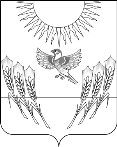 АДМИНИСТРАЦИЯ ВОРОБЬЕВСКОГО МУНИЦИПАЛЬНОГО РАЙОНА ВОРОНЕЖСКОЙ ОБЛАСТИП О С Т А Н О В Л Е Н И Еот 29 октября 2015 г.  № 433   	            с. ВоробьевкаВ соответствии со статьей 179 Бюджетного кодекса Российской Федерации, постановлением администрации Воробьевского муниципального района от 18.11.2013 года № 512 «О порядке принятия решений о разработке, реализации и оценке эффективности муниципальных программ Воробьевского муниципального района», распоряжением администрации Воробьевского муниципального района от 01.10.2013 № 207-р «Об утверждении перечня муниципальных программ Воробьевского муниципального района» и в целях повышения эффективности расходов бюджета Воробьевского муниципального района, администрация Воробьевского муниципального района постановляет:          1. Утвердить прилагаемую муниципальную программу «Обеспечение жильём молодых семей» на 2015 - 2020 годы (далее - программа).	2. Финансирование Программы осуществляется в рамках бюджетных средств, предусмотренных в бюджете Воробьевского муниципального района на очередной финансовый год.3. Признать утратившими силу          - постановление администрации Воробьевского муниципального района Воронежской области от 18.12.2013 г. № 581 «Об утверждении муниципальной программы «Обеспечение жильём молодых семей» на 2014 - 2020 годы»;          - постановление администрации Воробьевского муниципального района Воронежской области от  05 февраля 2015 г.  № 	64 «О внесении изменений в муниципальную программу Воробьевского муниципального района «Обеспечение жильём молодых семей» на 2014 - 2020 годы, утвержденную постановлением администрации муниципального района от 18.12.2013 г. № 581».4. Контроль за исполнением настоящего постановления возложить на исполняющего обязанности заместителя главы администрации Воробьевского муниципального района – начальника отдела по строительству, архитектуре, транспорту и ЖКХ  Гриднева Д.Н.Глава администрации муниципального района						А.В. ПищугинНачальник юридического отделаадминистрации муниципального района 				                     В.Г. Камышанов«___»____________2015 г.Исполняющий обязанности заместителя главыадминистрации муниципального района-начальник отдела по строительству, архитектуре,транспорту и ЖКХ                                 				                     Д.Н. Гриднев«___»____________2015 г.УТВЕРЖДЕНАпостановлением администрации муниципального района от __________2015 г.  № ______МУНИЦИПАЛЬНАЯ ПРОГРАММА«Обеспечение жильём молодых семей» на 2015 – 2020 годыПАСПОРТ ПРОГРАММЫМуниципальная программа «Обеспечение жильём молодых семей»на 2015 - 2020 годы	В процессе реализации Программы в случае изменения бюджетного финансирования в установленном порядке будет произведена корректировка программных показателей.Раздел 1. СОДЕРЖАНИЕ ПРОБЛЕМЫ И НЕОБХОДИМОСТЬ ЕЕ РЕШЕНИЯ ПРОГРАММНЫМ МЕТОДОМ1.1. Итоги реализации муниципальной программы «Обеспечение жильем молодых семей на 2015-2020 годы»	Муниципальная программа «Обеспечение жильем молодых семей» на 2015-2020 годы разработана в соответствии с постановлением Правительства Российской Федерации от 17.12.2010 года № 1050  «О федеральной целевой программе  «Жилище» на 2015-2020 годы, постановлением Правительства Российской Федерации от 25.08.2015года № 889  «О внесении изменений в постановление правительства Российской Федерации от 17 декабря 2010 г. № 1050», постановлением Правительства Воронежской области от 25.12.2013 года № 1162 «Об утверждении государственной программы Воронежской области «Обеспечение доступным и комфортным жильем и коммунальными услугами населения Воронежской области» и является продолжением районных целевых программ: «Обеспечение жильем молодых семей на 2007-2010 годы», разработанной на основе подпрограммы «Обеспечение жильем молодых семей» ФЦП «Жилище» на 2002 - 2010 годы,  долгосрочной районной целевой программы «Обеспечение жильём молодых семей на 2011 - 2015 годы» от 23.05.2011 г. № 188;  долгосрочной районной целевой программы «Обеспечение жильём молодых семей на 2013 - 2015 годы» от 10.07.2013 г. № 301, муниципальной программы «Обеспечение жильём молодых семей» на 2014 - 2020 годы» от 18.12.2013 г. № 581; разработанных на основе постановления Правительства Воронежской области от 29.12.2010 года № 1140 «Об утверждении долгосрочной областной целевой программы «Обеспечение жильем молодых семей на 2011 - 2015 годы»; постановления Воронежской области от 25 декабря 2013 года № 1162 «Об утверждении государственной программы Воронежской области «Обеспечение доступным и комфортным жильем и коммунальными услугами населения Воронежской области» Раздел 3. Характеристика основных мероприятий и мероприятий подпрограммы, основное мероприятие 1.1, Обеспечение жильем молодых семей.К реализации районной целевой программы «Обеспечение жильем молодых семей на 2007-2010 годы», утвержденной решением Совета народных депутатов Воробьевского муниципального района Воронежской области от 05.04.2007 г. № 60, были привлечены все населенные пункты Воробьевского района.Финансирование районных программ осуществлялось из бюджетов всех уровней. Так в период реализации программ с 2007 – 2014 годы было освоено 7444,550 тыс. руб. из них средств федерального бюджета 4062,318 тыс. рублей, средств областного бюджета 2145,332 тыс. рублей, средств районного бюджета 1236,900 тыс.  рублей.Результаты реализации районной программ представлены в таблице № 1.Таблица № 11.2. Характеристика проблемы, на решение которой направлена программаНесмотря на то, что за время реализации муниципальной программы достигнуты определенные положительные результаты, проблема обеспечения жильем молодых семей, признанных нуждающимися в улучшении жилищных условий, в полном объеме не решена.Как правило, молодые семьи не могут получить доступ на рынок жилья без государственной поддержки. Даже имея достаточный уровень дохода для получения ипотечного жилищного кредита, молодые семьи не могут уплатить первоначальный взнос при получении кредита. Молодые семьи в основном являются приобретателями первого в своей жизни жилья, а значит, не имеют в собственности жилого помещения, которое можно было бы использовать в качестве обеспечения уплаты первоначального взноса при получении ипотечного жилищного кредита или займа. К тому же чаще всего молодые семьи еще не имеют возможности накопить на эти цели необходимые средства. Однако такая категория населения имеет хорошие перспективы роста заработной платы по мере повышения квалификации, и государственная помощь в предоставлении средств на уплату первоначального взноса при получении ипотечных жилищных кредитов или займов будет являться хорошим стимулом дальнейшего профессионального роста.Поддержка молодых семей при решении жилищной проблемы станет основой стабильных условий жизни для этой наиболее активной части населения и повлияет на улучшение демографической ситуации как в районе так и в стране. Возможность решения жилищной проблемы, в том числе с привлечением средств ипотечного жилищного кредита или займа, создаст для молодежи стимул к повышению качества трудовой деятельности и уровня квалификации в целях роста заработной платы. Необходимость устойчивого функционирования системы улучшения жилищных условий молодых семей определяет целесообразность использования программно-целевого метода для решения их жилищной проблемы, поскольку эта проблема не может быть решена в пределах одного финансового года и требует бюджетных расходов в течение нескольких лет, носит комплексный характер и ее решение окажет влияние на рост социального благополучия и общее экономическое развитие.Раздел 2.  ОСНОВНЫЕ ЦЕЛИ И ЗАДАЧИМУНИЦИПАЛЬНОЙ ПРОГРАММЫЦелью программы является создание и развитие  на территории Воробьевского муниципального района  системы государственной поддержки в решении жилищной проблемы молодым семьям, признанным в установленном порядке нуждающимися в улучшении жилищных условий.Задачами подпрограммы являются:- предоставление молодым семьям - участникам подпрограммы социальных выплат на приобретение жилья экономкласса или строительство жилого дома экономкласса (далее - социальные выплаты);- создание условий для привлечения молодыми семьями собственных средств, дополнительных финансовых средств кредитных и других организаций, предоставляющих жилищные кредиты и займы, в том числе ипотечные, для приобретения жилья или строительства индивидуального жилья.Программа реализуется с 2015 по 2020 годы.Молодые семьи - участники подпрограммы могут обратиться в уполномоченную организацию, которая приобретет в их интересах жилое помещение экономкласса на первичном рынке жилья.Отбор уполномоченных организаций, участвующих в реализации подпрограммы, осуществляется органами исполнительной власти субъектов Российской Федерации. Критерии отбора таких уполномоченных организаций, требования к ним и правила оказания ими услуг будут определены государственным заказчиком подпрограммы.Основными принципами реализации подпрограммы являются:- добровольность участия в подпрограмме молодых семей;- признание молодой семьи нуждающейся в улучшении жилищных условий в соответствии с требованиями подпрограммы;- возможность для молодых семей реализовать свое право на получение поддержки за счет средств, предоставляемых в рамках подпрограммы из федерального бюджета, бюджетов субъектов Российской Федерации и (или) местных бюджетов на улучшение жилищных условий только один раз.Условиями прекращения реализации подпрограммы являются досрочное достижение цели и задач подпрограммы, а также изменение механизмов реализации государственной жилищной политики.Целевые индикаторы и показатели подпрограммы приведены в Таблице N 2.Таблица № 2	Индикатор 1: Количество молодых семей, улучшивших жилищные условия с помощью государственной поддержки.Исходные данные для расчета индикатора:расчетные объемы финансирования муниципальной	 целевой программы за счет средств федерального, областного и местных бюджетов, внебюджетных источников;средняя рыночная стоимость  общей площади жилья по Воробьевскому муниципальному району;размер общей площади жилого помещения, определенный для расчета социальной выплаты, исходя из среднестатистического численного состава семьи;расчетный размер социальной выплаты, предоставляемый молодой семье на приобретение (строительство) жилья.Алгоритм расчета значения целевого индикатора:                                                        (Н x РЖ) x 35%    К = (ФБ + ОБ + SUM МБ) : ----------------------------, где:                                                                  100%К - количество молодых семей, улучшивших жилищные условия с помощью предоставленной социальной выплаты (единиц);ФБ - объем финансирования из федерального бюджета (в рублях);ОБ - объем финансирования из областного бюджета (в рублях);МБ - объем финансирования из районного бюджета (в рублях);Н - средняя рыночная стоимость  общей площади жилья по Воробьевскому муниципальному району (в рублях);РЖ - размер общей площади жилого помещения, определенный для расчета социальной выплаты исходя из среднестатистического численного состава семьи (в кв. метрах).Значение целевого индикатора:За весь период реализации Программы (2015-2020 годы) количество молодых семей, улучшивших жилищные условия с помощью государственной поддержки, возрастет с 1 молодых семей в 2015 году до 11 молодых семей в 2020 году. Индикатор 2: доля молодых семей, улучшивших жилищные условия с помощью государственной поддержки в планируемом году, от общего количества молодых семей, включенных в сводный список участников Программы по состоянию на 1 сентября года, предшествующего планируемому.Исходные данные для расчета индикатора:- количество молодых семей, включенных в сводный список участников Программы;- количество молодых семей, улучшивших жилищные условия с помощью предоставленной социальной выплаты в планируемом году.Алгоритм расчета значения целевого индикатора:             Ксуб    Д = ---------- x 100%,    где:             КобщД - доля молодых семей, улучшивших жилищные условия с помощью предоставленной социальной выплаты в планируемом году, от общего количества молодых семей, включенных в сводный список участников Программы по состоянию на 1 сентября года, предшествующего планируемому;Ксв - количество молодых семей, получивших социальную выплату в планируемом году;Кобщ - количество молодых семей, являющихся участниками Программы.Решение поставленных целей и задач позволит обеспечить жильем 11 молодых семьи с помощью предоставления государственной поддержки в виде социальной выплаты. Раздел 3. СРОКИ И ЭТАПЫ РЕАЛИЗАЦИИМУНИЦИПАЛЬНОЙ ПРОГРАММЫМуниципальная программа «Обеспечение жильем молодых семей»  на 2015 – 2020 годы не предусматривает деление на этапы.  Реализация всего комплекса мероприятий, намеченных Программой, будет осуществляться с 2015-го по 2020 год.Раздел 4. СИСТЕМА ОСНОВНЫХ МЕРОПРИЯТИЙМУНИЦИПАЛЬНОЙ ПРОГРАММЫ	Основным мероприятием Программы является оказание государственной поддержки молодым семьям на приобретение (строительство) жилья.	Реализация Программы осуществляется Администрацией Воробьевского муниципального района во взаимодействии с Департамент архитектуры и строительной политики Воронежской области (Государственным заказчиком государственной программы Воронежской области) на основании заключенных в установленном порядке договоров.Раздел 5. МЕХАНИЗМ РЕАЛИЗАЦИИМУНИЦИПАЛЬНОЙ ПРОГРАММЫМеханизм реализации программы предполагает оказание государственной поддержки молодым семьям - участникам программы в улучшении жилищных условий путем предоставления им социальных выплат. Реализацию мероприятий Программы в установленном порядке обеспечивает заказчик Программы - Отдел по строительству, архитектуре, транспорту и ЖКХ  администрации Воробьевского муниципального района.Условием предоставления социальной выплаты является наличие у молодой семьи помимо права на получение средств социальной выплаты дополнительных средств, в том числе собственных средств или средств, полученных по кредитному договору (договору займа) на приобретение (строительство) жилья, ипотечному жилищному договору, необходимых для оплаты строительства или приобретения жилого помещения. В качестве дополнительных средств молодой семьей также могут быть использованы средства (часть средств) материнского (семейного) капитала.В качестве одного или нескольких документов, подтверждающих наличие у молодой семьи доходов либо иных денежных средств, достаточных для оплаты расчетной (средней) стоимости жилья в части, превышающей размер предоставляемой социальной предоставляются:Справка кредитной организации или другой организации, уставом которой предусмотрено предоставление кредитов (займов), о максимально возможной сумме кредита (займа) на приобретение жилья, который может быть предоставлен членам молодой семьи или другому из них.Заверенная банком копия сберегательной книжки члена (членов) молодой семьи или справка (выписка со счета) о наличии у члена (членов) молодой семьи сбережений, хранящихся во вкладах в банках.Копия государственного сертификата на материнский (семейный) капитал.Справка с места работы за последний год либо заверенная в установленном порядке декларация о доходах для лиц, занимающихся предпринимательской деятельностью без образования юридического лица.Отчет об оценке стоимости объектов недвижимого имущества, находящихся в собственности членов (члена) молодой семьи, выполненный оценочной организацией в порядке, установленном законодательством Российской Федерации, а также выписки из Единого законодательством Российской Федерации, а также выписки из Единого государственно реестра прав на недвижимое имущество и сделок с ним о государственных правах членов (члена) молодой семьи на объекты недвижимости.Договор строительного подряда и акты выполненных работ незавершенного объекта индивидуального жилищного строительства.Отчет об оценке стоимости транспортных средств, находящихся в собственности членов (члена) молодой семьи, выполненный оценочной организацией в порядке, установленном законодательством Российской Федерации, а также копии паспортов указанных транспортных средств. Условием предоставления социальной выплаты является также согласие совершеннолетних членов молодой семьи на обработку органами местного самоуправления персональных данных о членах молодой семьи.Согласие должно быть оформлено в соответствии со статьей 9 Федерального закона "О персональных данных".В качестве механизма доведения социальной выплаты до молодой семьи будет использоваться свидетельство о праве на получение социальной выплаты на приобретение жилого помещения или строительство жилого дома (далее - свидетельство), которое будет выдаваться органом местного самоуправления, принявшим решение об участии молодой семьи в подпрограмме. Свидетельство сдается его владельцем в банк, отбираемый органом исполнительной власти субъекта Российской Федерации для обслуживания средств, предусмотренных на предоставление социальных выплат, в котором на имя члена молодой семьи открывается банковский счет, предназначенный для зачисления социальной выплаты. Молодая семья - владелец свидетельства заключает договор банковского счета с банком по месту приобретения жилья.Отбор банков для участия в реализации подпрограммы будет осуществляться субъектами Российской Федерации, участвующими в реализации программы. Социальная выплата будет предоставляться органом местного самоуправления, принявшим решение об участии молодой семьи в программе, за счет средств местного бюджета, предусмотренных на реализацию мероприятий программы, в том числе за счет субсидий из бюджета субъекта Российской Федерации, в соответствии с Правилами предоставления молодым семьям социальных выплат на приобретение (строительство) жилья и их использования, приведенными в приложении N 1 к Разделу 5.Приложение №1 к Разделу 5ПРАВИЛАПРЕДОСТАВЛЕНИЯ МОЛОДЫМ СЕМЬЯМ СОЦИАЛЬНЫХ ВЫПЛАТНА ПРИОБРЕТЕНИЕ (СТРОИТЕЛЬСТВО) ЖИЛЬЯ И ИХ ИСПОЛЬЗОВАНИЯ1. Настоящие Правила устанавливают порядок предоставления молодым семьям социальных выплат на приобретение жилого помещения или создание объекта индивидуального жилищного строительства (далее соответственно - жилой дом, социальная выплата), а также использования таких выплат.2. Социальные выплаты используются:а) для оплаты цены договора купли-продажи жилого помещения (за исключением средств, когда оплата цены договора купли-продажи предусматривается в составе цены договора с уполномоченной организацией на приобретение жилого помещения экономкласса на первичном рынке жилья);б) для оплаты цены договора строительного подряда на строительство жилого дома (далее - договор строительного подряда);в) для осуществления последнего платежа в счет уплаты паевого взноса в полном размере, после уплаты которого жилое помещение переходит в собственность молодой семьи (в случае если молодая семья или один из супругов в молодой семье является членом жилищного, жилищно-строительного, жилищного накопительного кооператива (далее - кооператив);г) для уплаты первоначального взноса при получении жилищного кредита, в том числе ипотечного, или жилищного займа на приобретение жилого помещения или строительство жилого дома;д) для оплаты цены договора с уполномоченной организацией на приобретение в интересах молодой семьи жилого помещения экономкласса на первичном рынке жилья, в том числе на оплату цены договора купли-продажи жилого помещения (в случаях, когда это предусмотрено договором с уполномоченной организацией) и (или) оплату услуг указанной организации;е) для погашения основной суммы долга и уплаты процентов по жилищным кредитам, в том числе ипотечным, или жилищным займам на приобретение жилого помещения или строительство жилого дома, полученным до 1 января 2011 г., за исключением иных процентов, штрафов, комиссий и пеней за просрочку исполнения обязательств по этим кредитам или займам.3. Право молодой семьи - участницы программы на получение социальной выплаты удостоверяется именным документом - свидетельством о праве на получение социальной выплаты, которое не является ценной бумагой.4. Выдача свидетельства о праве на получение социальной выплаты по форме согласно приложению N 1 к Правилам на основании решения о включении молодой семьи в список участников программы осуществляется органом местного самоуправления муниципального образования (Приложение № 2), отобранного субъектом Российской Федерации для участия в подпрограмме «Обеспечение жильем молодых семей» ФЦП «Жилище» на 2015 - 2020 годы, в соответствии с выпиской из утвержденного органом исполнительной власти субъекта Российской Федерации списка молодых семей - претендентов на получение социальных выплат в соответствующем году.5. Срок действия свидетельства о праве на получение социальной выплаты составляет не более 7 месяцев с даты выдачи, указанной в этом свидетельстве.6. Участником подпрограммы может быть молодая семья, в том числе молодая семья, имеющая одного ребенка и более, где один из супругов не является гражданином Российской Федерации, а также неполная молодая семья, состоящая из одного молодого родителя, являющегося гражданином Российской Федерации, и одного ребенка и более, соответствующие следующим требованиям:а) возраст каждого из супругов либо одного родителя в неполной семье на день принятия органом исполнительной власти субъекта Российской Федерации решения о включении молодой семьи - участницы подпрограммы в список претендентов на получение социальной выплаты в планируемом году не превышает 35 лет;б) молодая семья признана нуждающейся в жилом помещении в соответствии с пунктом 7 настоящих Правил;в) наличие у семьи доходов, позволяющих получить кредит, либо иных денежных средств, достаточных для оплаты расчетной (средней) стоимости жилья в части, превышающей размер предоставляемой социальной выплаты.7. В настоящих Правилах под нуждающимися в жилых помещениях понимаются молодые семьи, поставленные на учет в качестве нуждающихся в улучшении жилищных условий до 1 марта 2005 г., а также молодые семьи, признанные органами местного самоуправления по месту их постоянного жительства нуждающимися в жилых помещениях после 1 марта 2005 г. по тем же основаниям, которые установлены статьей 51 Жилищного кодекса Российской Федерации для признания граждан нуждающимися в жилых помещениях, предоставляемых по договорам социального найма, вне зависимости от того, поставлены ли они на учет в качестве нуждающихся в жилых помещениях.8. Порядок и условия признания молодой семьи имеющей достаточные доходы, позволяющие получить кредит, либо иные денежные средства для оплаты расчетной (средней) стоимости жилья в части, превышающей размер предоставляемой социальной выплаты, устанавливаются органом государственной власти субъекта Российской Федерации.9. Право на улучшение жилищных условий с использованием социальной выплаты предоставляется молодой семье только один раз. Участие в подпрограмме является добровольным.10. Социальная выплата предоставляется в размере не менее:а) 30 процентов расчетной (средней) стоимости жилья, определяемой в соответствии с настоящими Правилами, - для молодых семей, не имеющих детей;б) 35 процентов расчетной (средней) стоимости жилья, определяемой в соответствии с настоящими Правилами, - для молодых семей, имеющих одного ребенка или более, а также для неполных молодых семей, состоящих из одного молодого родителя и одного ребенка или более.11. В случае использования социальной выплаты на цель, предусмотренную подпунктом "в" пункта 2 настоящих Правил, ее размер устанавливается в соответствии с пунктом 10 настоящих Правил и ограничивается суммой остатка задолженности по выплате остатка пая.12. В случае использования социальной выплаты на цель, предусмотренную подпунктом "е" пункта 2 настоящих Правил, размер социальной выплаты устанавливается в соответствии с пунктом 10 настоящих Правил и ограничивается суммой остатка основного долга и остатка задолженности по выплате процентов за пользование ипотечным жилищным кредитом или займом, за исключением иных процентов, штрафов, комиссий и пеней за просрочку исполнения обязательств по этим кредитам или займам.13. Расчет размера социальной выплаты производится исходя из размера общей площади жилого помещения, установленного в соответствии с пунктом 15 настоящих Правил, количества членов молодой семьи - участницы программы и норматива стоимости 1 кв. метра общей площади жилья по муниципальному образованию, в котором молодая семья включена в список участников программы. Норматив стоимости 1 кв. метра общей площади жилья по муниципальному образованию для расчета размера социальной выплаты устанавливается органом местного самоуправления, но не выше средней рыночной стоимости 1 кв. метра общей площади жилья по субъекту Российской Федерации, определяемой Министерством строительства и жилищно-коммунального хозяйства Российской Федерации.14. Расчет размера социальной выплаты для молодой семьи, в которой один из супругов не является гражданином Российской Федерации, производится в соответствии с пунктом 13 настоящих Правил исходя из размера общей площади жилого помещения, установленного для семей разной численности с учетом членов семьи, являющихся гражданами Российской Федерации.15. Размер общей площади жилого помещения, с учетом которого определяется размер социальной выплаты, составляет:а) для семьи, состоящей из 2 человек (молодые супруги или один молодой родитель и ребенок), - 42 кв. метра;б) для семьи, состоящей из 3 или более человек, включающей помимо молодых супругов одного ребенка или более (либо семьи, состоящей из одного молодого родителя и 2 или более детей), - по 18 кв. метров на одного человека.16. Расчетная (средняя) стоимость жилья, используемая при расчете размера социальной выплаты, определяется по формуле:СтЖ = Н x РЖ,где:Н - норматив стоимости 1 кв. метра общей площади жилья по муниципальному образованию, определяемый в соответствии с требованиями, установленными пунктом 13 настоящих Правил;РЖ - размер общей площади жилого помещения, определяемый в соответствии с пунктом 15 настоящих Правил.17. Размер социальной выплаты рассчитывается на дату утверждения органом исполнительной власти субъекта Российской Федерации списков молодых семей - претендентов на получение социальной выплаты, указывается в свидетельстве о праве на получение социальной выплаты и остается неизменным в течение всего срока его действия.18. Для участия в подпрограмме в целях использования социальной выплаты в соответствии с подпунктами "а" - "д" пункта 2 настоящих Правил молодая семья подает в орган местного самоуправления по месту жительства следующие документы:а) заявление по форме согласно приложению N 3 в 2 экземплярах (один экземпляр возвращается заявителю с указанием даты принятия заявления и приложенных к нему документов);б) копия документов, удостоверяющих личность каждого члена семьи;в) копия свидетельства о браке (на неполную семью не распространяется);г) документ, подтверждающий признание молодой семьи нуждающейся в жилых помещениях;д) документы, подтверждающие признание молодой семьи имеющей доходы, позволяющие получить кредит, либо иные денежные средства для оплаты расчетной (средней) стоимости жилья в части, превышающей размер предоставляемой социальной выплаты.19. Для участия в подпрограмме в целях использования социальной выплаты в соответствии с подпунктом "е" пункта 2 настоящих Правил молодая семья подает в орган местного самоуправления по месту жительства следующие документы:а) заявление по форме согласно приложению N 3 к настоящим Правилам в 2 экземплярах (один экземпляр возвращается заявителю с указанием даты принятия заявления и приложенных к нему документов);б) копии документов, удостоверяющих личность каждого члена семьи;в) копия свидетельства о браке (на неполную семью не распространяется);г) копия свидетельства о государственной регистрации права собственности на жилое помещение (жилой дом), приобретенное (построенное) с использованием средств ипотечного жилищного кредита (займа), либо договор строительного подряда или иные документы, подтверждающие расходы по строительству жилого дома (далее - документы на строительство), - при незавершенном строительстве жилого дома;д) копия кредитного договора (договора займа), заключенного с 1 января 2006 г. по 31 декабря 2010 г. включительно;е) документ, подтверждающий, что молодая семья была признана нуждающейся в жилом помещении в соответствии с пунктом 7 настоящих Правил на момент заключения кредитного договора (договора займа), указанного в подпункте "д" настоящего пункта;ж) справка кредитора (заимодавца) о сумме остатка основного долга и сумме задолженности по выплате процентов за пользование ипотечным жилищным кредитом (займом).20. Документы, предусмотренные пунктами 18 или 19 настоящих Правил, могут быть поданы от имени молодой семьи одним из ее совершеннолетних членов либо иным уполномоченным лицом при наличии надлежащим образом оформленных полномочий.21. Орган местного самоуправления организует работу по проверке сведений, содержащихся в документах, предусмотренных пунктами 18 или 19 настоящих Правил, и в 10-дневный срок со дня представления этих документов принимает решение о признании либо об отказе в признании молодой семьи участницей подпрограммы. О принятом решении молодая семья письменно уведомляется органом местного самоуправления в 5-дневный срок.22. Основаниями для отказа в признании молодой семьи участницей подпрограммы являются:а) несоответствие молодой семьи требованиям, предусмотренным пунктом 6 настоящих Правил;б) непредставление или представление не в полном объеме документов, предусмотренных пунктами 18 или 19 настоящих Правил;в) недостоверность сведений, содержащихся в представленных документах;г) ранее реализованное право на улучшение жилищных условий с использованием социальной выплаты или иной формы государственной поддержки за счет средств федерального бюджета, за исключением средств (части средств) материнского (семейного) капитала.23. Повторное обращение с заявлением об участии в подпрограмме допускается после устранения оснований для отказа, предусмотренных пунктом 22 настоящих Правил.24. Орган местного самоуправления до 1 сентября года, предшествующего планируемому, формирует списки молодых семей - участников подпрограммы, изъявивших желание получить социальную выплату в планируемом году, и представляет эти списки в орган исполнительной власти субъекта Российской Федерации.25. Порядок формирования органом местного самоуправления списка молодых семей - участников подпрограммы, изъявивших желание получить социальную выплату в планируемом году, и форма этого списка определяются органом исполнительной власти субъекта Российской Федерации. В первую очередь в указанные списки включаются молодые семьи - участники подпрограммы, поставленные на учет в качестве нуждающихся в улучшении жилищных условий до 1 марта 2005 г., а также молодые семьи, имеющие 3 и более детей.Приложение № 1 к правилам предоставления молодым семьям социальных выплат на приобретение (строительство) жилья и их использованияСВИДЕТЕЛЬСТВОо праве на получение социальной выплатына приобретение жилого помещения или созданиеобъекта индивидуального жилищного строительстваNНастоящим свидетельством удостоверяется, что молодой семье в составе:супруг ___________________________________________________________________,(ф.и.о., дата рождения)супруга __________________________________________________________________,(ф.и.о., дата рождения)дети: 1) _________________________________________________________________,(ф.и.о., дата рождения)2) _________________________________________________________________,являющейся  участницей  подпрограммы  "Обеспечение  жильем  молодых  семей"федеральной  целевой программы "Жилище" на 2015 - 2020 годы, в соответствиис  условиями этой подпрограммы предоставляется социальная выплата в размере____________________________________________________________________ рублей(цифрами и прописью)на приобретение (строительство) жилья на территории _________________________________________________________________________________________________.(наименование субъекта Российской Федерации)Свидетельство подлежит предъявлению в банк до "__" ________________ 20__ г.(включительно).Свидетельство действительно до "__" ________________ 20__ г. (включительно).Дата выдачи "__" _______________ 20__ г._______________________________          ______________________________(подпись, дата)                       (расшифровка подписи)Руководитель органаместного самоуправленияМ.П.Приложение № 2 к правилам предоставления молодым семьям социальных выплат на приобретение (строительство) жилья и их использованияПравила включения в список участников программы1.1. Орган местного самоуправления с учетом средств, которые планируется выделить на софинансирование мероприятий Программы из местного бюджета на соответствующий год, формирует список молодых семей - участников Программы, изъявивших желание получить социальную выплату в планируемом году (далее - список).1.2. Список формируется в хронологической последовательности в соответствии с датой принятия решения органом местного самоуправления о признании молодой семьи участницей Программы и на основании заявлений молодых семей о включении их в список.В первую очередь в указанный список включаются молодые семьи - участники Программы, поставленные на учет в качестве нуждающихся в улучшении жилищных условий до 1 марта 2005 года, а также молодые семьи, имеющие 3 и более детей.1.3. Молодые семьи, включенные в число участников долгосрочной областной целевой программы "Обеспечение жильем молодых семей на 2011 - 2015 годы" до 31 декабря 2013 года, желающие продолжить участие в Государственной программе, подают в орган местного самоуправления, принявший решение о признании молодой семьи участницей долгосрочной областной целевой программы "Обеспечение жильем молодых семей на 2011 - 2015 годы", заявление на участие в Государственной программе.Орган местного самоуправления проверяет факт признания молодой семьи нуждающейся в жилом помещении, а также отсутствие оснований для отказа в признании молодой семьи нуждающейся в жилом помещении на дату подачи молодой семьей заявления.При соответствии молодой семьи, включенной в число участников долгосрочной областной целевой программы "Обеспечение жильем молодых семей на 2011 - 2015 годы", условиям Государственной программы орган местного самоуправления принимает решение о признании молодой семьи участницей Государственной программы и вносит ее в список участников Государственной программы в той же хронологической последовательности, в которой молодые семьи были включены в число участников долгосрочной областной целевой программы "Обеспечение жильем молодых семей на 2011 - 2015 годы".2.1. Орган местного самоуправления до 1 июля года, предшествующего планируемому, в форме заказных писем с уведомлением оповещает молодые семьи - участников Программы о необходимости представления заявления о включении в список по форме, приведенной в приложении к настоящему Порядку (далее - заявление). Заявление молодые семьи - участники Программы подают в орган местного самоуправления до 1 августа года, предшествующего планируемому. В заявлении указывается, что основания для признания молодой семьи нуждающейся в жилом помещении и участником Программы не изменились. В случае изменений представляются соответствующие документы.2.2. В случае если молодая семья - участница Программы до 1 августа года, предшествующего планируемому, не представила заявление в орган местного самоуправления и при этом была надлежаще извещена, то орган местного самоуправления не включает данную семью в список.2.3. От имени молодой семьи заявление может подать один из ее совершеннолетних членов либо иное уполномоченное лицо при наличии надлежащим образом оформленных полномочий.3.1. Орган местного самоуправления после подачи молодой семьей - участницей Программы заявления организует работу по проверке сведений, содержащихся в документах, представленных молодой семьей для участия в Программе согласно пунктам 18 или 19  приложения №1 к разделу 5 Программы (документах, содержащихся в учетных делах), и не позднее 10 (десяти) рабочих дней с даты подачи заявления принимает решение о включении либо об отказе во включении молодой семьи - участницы Программы в список.О принятом решении молодая семья письменно уведомляется органом местного самоуправления в 5-дневный срок.3.2. Орган местного самоуправления принимает решение об отказе во включении молодой семьи - участницы Программы в список, в случае если органом местного самоуправления, на момент формирования списка будет установлено, что:а) возраст каждого из супругов либо одного родителя в неполной семье на день утверждения органом местного самоуправления списка превышает 35 лет (фактическое достижение 36 лет);б) представленные молодой семьей - участницей Программы документы, указанные в пунктах 18 или 19 приложения №1 к разделу 5 Программы, содержат недостоверные сведения;в) молодой семьей - участницей Программы ранее реализовано право на улучшение жилищных условий с использованием социальной выплаты или иной формы государственной поддержки за счет средств федерального или областного бюджета;г) молодая семья - участница Программы выехала на постоянное место жительства в другое муниципальное образование.4.1. Список молодых семей - участников Программы, изъявивших желание получить социальную выплату в планируемом году, до 1 сентября года, предшествующего планируемому, направляется органом местного самоуправления в департамент архитектуры и строительной политики Воронежской области (далее - департамент) в электронном виде в утвержденном формате MS-Excel и на бумажном носителе.4.2. По запросу департамента в связи с необходимостью представления в Федеральное агентство по строительству и жилищно-коммунальному хозяйству сводного списка молодых семей - участников Программы, изъявивших желание получить социальную выплату в планируемом году, и утверждения списка молодых семей - претендентов на получение социальных выплат в соответствующем году списки молодых семей, сформированные до 1 сентября года, предшествующего планируемому, актуализируются органами местного самоуправления в части уточнения состава семей (в случае рождения детей и пр.), стоимости 1 кв. метра, а также исключенных в установленном порядке, в том числе по причине достижения супругами установленного возраста для участия в Программе, молодых семей.5.1. Основаниями для внесения изменений в утвержденные списки молодых семей - претендентов на получение социальной выплаты в соответствующем году, являющихся получателями свидетельств о праве на получение социальной выплаты, являются:а) нарушение установленного Правилами срока (1 месяц) представления необходимых документов для получения свидетельства;б) непредставление или представление не в полном объеме необходимых документов для получения свидетельства, в том числе непредставление:- документа, подтверждающего признание молодой семьи нуждающейся в жилых помещениях на момент получения свидетельства или на момент заключения кредитного договора, заключенного в период с 1 января 2006 года по 31 декабря 2010 года включительно;- документов, подтверждающих признание молодой семьи как семьи, имеющей доходы, позволяющие получить кредит, либо иные денежные средства для оплаты расчетной (средней) стоимости жилья в части, превышающей размер предоставляемой социальной выплаты;в) изъявление желания молодой семьи получить социальную выплату в следующем финансовом году;г) недостоверность сведений, содержащихся в представленных документах для получения свидетельства;д) изменение молодой семьей постоянного места жительства;е) изменение статуса молодой семьи (полная/неполная) и (или) численного состава семьи (заключение или расторжение брака, рождение ребенка, смерть одного из членов молодой семьи);ж) вступившее в законную силу решение суда;з) предоставление дополнительных бюджетных средств;и) перераспределение бюджетных средств в связи с изменением потребности в размере ассигнований, выделенных на реализацию программы в текущем году.5.2. Основаниями для внесения изменений в утвержденные списки молодых семей - претендентов на получение социальной выплаты в соответствующем году для владельцев свидетельств являются:а) несоответствие общей площади приобретаемого жилого помещения (создаваемого объекта индивидуального жилищного строительства) в расчете на каждого члена молодой семьи, учтенного при расчете размера социальной выплаты общей площади жилого помещения, установленной органами местного самоуправления в целях принятия граждан на учет в качестве нуждающихся в жилых помещениях в месте приобретения (строительства) жилья;б) отказ молодой семьи в течение срока действия свидетельства от получения социальной выплаты на приобретение жилого помещения;в) в установленный срок действия свидетельства не реализовано право на получение выделенной социальной выплаты.5.3. Изменения в списки вносятся на основании предложений органов местного самоуправления, направляемых в департамент архитектуры и строительной политики Воронежской области (далее - Департамент) ежеквартально в срок до 15-го числа месяца, следующего за отчетным, в виде уведомлений по утвержденной форме в электронном виде в формате MS-Excel и на бумажном носителе.5.4. Предложения органов местного самоуправления формируются исходя из объема бюджетных средств, высвободившихся в результате предоставления в соответствующем году органами местного самоуправления молодым семьям социальных выплат на приобретение жилого помещения или создание объекта индивидуального жилищного строительства, и наличия потребности в их использовании, а также в соответствии с очередностью, установленной списками молодых семей - участников программы, изъявивших желание получить социальную выплату в соответствующем году, утвержденными органами местного самоуправления.5.5. В случае недостаточности средств из федерального, областного бюджетов, предоставляемых в качестве составной доли социальной выплаты молодой семье, недостающие средства до полного размера социальной выплаты дополняются средствами местных бюджетов, при этом органы местного самоуправления дают обязательства о выделении из местных бюджетов недостающих средств. При отсутствии необходимых средств в местных бюджетах в списки включаются следующие по очереди молодые семьи - участники Программы, имеющие меньший размер социальной выплаты, достаточный для предоставления социальных выплат из федерального и областного бюджетов.5.6. Департамент в течение 14 рабочих дней рассматривает представленные предложения органов местного самоуправления и вносит изменения в списки либо отказывает органам местного самоуправления во внесении изменений в списки.5.7. Основаниями для отказа во внесении изменений в списки являются несоответствие предложений органов местного самоуправления требованиям пунктов 5.2, 5.3, 5.5 настоящего Порядка и (или) представление предложений не по установленной форме. Департамент направляет в органы местного самоуправления информацию об отказе во внесении изменений в списки в письменной форме.5.8. В случае если на момент формирования органом исполнительной власти субъекта Российской Федерации списков молодых семей - претендентов на получение социальных выплат в соответствующем году возраст одного из членов молодой семьи превышает 35 лет, такая семья подлежит исключению из списка молодых семей - участников подпрограммы в порядке, установленном органом исполнительной власти субъекта Российской Федерации.5.9. Вносимые изменения в списки ежеквартально утверждаются приказом Департамента.5.10. Выписки из списков с учетом внесенных в них изменений доводятся Департаментом до сведения органов местного самоуправления.5.11. Уточнения, связанные с изменением персональных данных членов молодой семьи - претендента на получение социальной выплаты, направляются органами местного самоуправления в Департамент не позднее 5 рабочих дней со дня выдачи свидетельства о праве на получение социальной выплаты на приобретение жилого помещения или строительство индивидуального жилого дома.Приложение № 3 к правилам предоставления молодым семьям социальных выплат на приобретение (строительство) жилья и их использования___________________________________________________________(Ф.И.О. руководителя органа местного самоуправлениямуниципального образования области)гражданина(ки) ____________________________________________,                                   (фамилия, имя, отчество)проживающего(ей) по адресу: ________________________________(почтовый адрес места жительства)__________________________________________________________,паспорт: серия ________ № _________, выданный _______________                                                                      _________________________________ «___» __________ 20_____ЗАЯВЛЕНИЕ           Прошу включить в состав участников федеральной целевой программы «Жилище» на 2015-2020 годы, утвержденной постановлением Правительства Российской Федерации № 1050 от 17 декабря 2010 г.; государственной программы Воронежской области «Обеспечение доступным и комфортным жильем и коммунальными услугами населения Воронежской области», подпрограммы 1 «Создание условий для обеспечения доступным и комфортным жильем населения Воронежской области», мероприятия 1.1. «Обеспечение жильем молодых семей»;  муниципальной программы «Обеспечение жильём молодых семей» на 2014 - 2020 годы», утвержденной постановлением Администрации Воробьевского муниципального района № 581 от 18.12.2013 г. молодую семью в составе:супруг ___________________________________________________________________________,                                                          (Ф.И.О., дата рождения)паспорт: серия __________ № ___________________________________________, выданный _________________________________«___» _______ 20___ г.,проживает по адресу: ___________________________________________________________________;супруга ______________________________________________________________________,                                                           (Ф.И.О., дата рождения)паспорт: серия _______________ № ___________________________________________,выданный _______________________________________ «___» ________ 20__ г.,проживает по адресу: _________________________________________________________________________;дети: 1)___________________________________________________________________,                                                          (Ф.И.О., дата рождения)свидетельство о рождении или иной документ, удостоверяющий личность ребенка (паспорт для ребенка, достигшего 14 лет) (ненужное вычеркнуть)серия ____________________ № __________________________________________, выданный _____________________________ «___» ________ 20__ г.,проживает по адресу: ________________________________________________________________________;2)______________________________________________________________________,                                                            (Ф.И.О., дата рождения)свидетельство о рождении или иной документ, удостоверяющий личность ребенка (паспорт для ребенка, достигшего 14 лет) (ненужное вычеркнуть)серия _________________________ № ___________________________________________,выданный ______________________________________ «___» ________ 20__ г.,проживает по адресу: ___________________________________________________________________________;3)__________________________________________________________________,                                                            (Ф.И.О., дата рождения)свидетельство о рождении или иной документ, удостоверяющий личность ребенка (паспорт для ребенка, достигшего 14 лет) (ненужное вычеркнуть)серия ____________________ № ___________________________________________,выданный _________________________________________ «___» ________ 20__ г.,проживает по адресу: _____________________________________________________________________________;К заявлению прилагаются следующие документы:1. _____________________________________________________________________________;                                    (наименование и номер документа, кем и когда выдан)2. _____________________________________________________________________________;                                    (наименование и номер документа, кем и когда выдан)3. _____________________________________________________________________________;                                    (наименование и номер документа, кем и когда выдан)4. _____________________________________________________________________________;                                    (наименование и номер документа, кем и когда выдан)5. _____________________________________________________________________________.                                    (наименование и номер документа, кем и когда выдан)6. ____________________________________________________________________________.                                    (наименование и номер документа, кем и когда выдан)7. ____________________________________________________________________________.                                    (наименование и номер документа, кем и когда выдан)8. ____________________________________________________________________________.                                    (наименование и номер документа, кем и когда выдан)9. _____________________________________________________________________________.                                    (наименование и номер документа, кем и когда выдан)10. _____________________________________________________________________________.                                    (наименование и номер документа, кем и когда выдан)Настоящим заявлением я (мы) даю (ем) согласие в соответствии со статьей 9 Федерального закона от 27 июля . № 152-ФЗ «О персональных данных» на автоматизированную, а также без использования средств автоматизации обработку и использование (в том числе обработку персональных данных посредством внесения их в электронную базу данных, включения в списки, реестры и отчетные формы, а также запрашивать информацию и необходимые документы) персональных данных, содержащихся в настоящем заявлении, принадлежащих Заявителю/ям с целью организации предоставления социальной выплаты на приобретение жилого помещения или строительство индивидуального жилого дома.Орган местного самоуправления имеет право во исполнение своих обязательств на обмен (прием и передачу) персональными данными с органами государственной власти и местного самоуправления с использованием машинных носителей или по каналам связи с соблюдением мер, обеспечивающих их защиту от несанкционированного доступа.Дата начала обработки персональных данных _____________________.Об ответственности за достоверность предоставленных сведений предупрежден (предупреждены).С условиями участия в Государственной программе ознакомлен (ознакомлены) и обязуюсь (обязуемся) их выполнять:1) __________________________________ ___________ ________________;     (Ф.И.О. совершеннолетнего члена семьи)                     (подпись)                   (дата)2) ________________________________________ ___________ ________________;     (Ф.И.О. совершеннолетнего члена семьи)                     (подпись)                    (дата)3) _________________________________________ ___________ ________________;    (Ф.И.О. совершеннолетнего члена семьи)                     (подпись)                     (дата)Заявление и прилагаемые к нему согласно перечню документы приняты«_ _____» _____________________ 20_____ г.__________________________________     _________________   __ (должность лица, принявшего заявление) (подпись, дата) (расшифровка подписи)Раздел 6.  ПОРЯДОК И УСЛОВИЯ ПОЛУЧЕНИЯ И ИСПОЛЬЗОВАНИЯ СОЦИАЛЬНОЙ ВЫПЛАТЫ НА ПРИОБРЕТЕНИЕ (СТРОИТЕЛЬСТВО) ЖИЛЬЯ 1. Орган исполнительной власти субъекта Российской Федерации в течение 10 дней со дня утверждения списков молодых семей - претендентов на получение социальных выплат в соответствующем году доводит до органов местного самоуправления лимиты бюджетных обязательств, предусмотренных на предоставление субсидий местным бюджетам из бюджета субъекта Российской Федерации, и выписки из утвержденного списка молодых семей - претендентов на получение социальных выплат в соответствующем году.Орган местного самоуправления доводит до сведения молодых семей - участников подпрограммы, изъявивших желание получить социальную выплату в соответствующем году, решение органа исполнительной власти субъекта Российской Федерации по вопросу включения их в список молодых семей - претендентов на получение социальных выплат в соответствующем году.2. Орган местного самоуправления в течение 5 рабочих дней после получения уведомления о лимитах бюджетных обязательств, предусмотренных на предоставление субсидий из бюджета субъекта Российской Федерации, предназначенных для предоставления социальных выплат, оповещает способом, позволяющим подтвердить факт и дату оповещения, молодые семьи - претендентов на получение социальной выплаты в соответствующем году о необходимости представления документов для получения свидетельства о праве на получение социальной выплаты, а также разъясняет порядок и условия получения и использования социальной выплаты, предоставляемой по этому свидетельству.3. В течение одного месяца после получения уведомления о лимитах бюджетных ассигнований из бюджета субъекта Российской Федерации, предназначенных для предоставления социальных выплат, орган местного самоуправления производит оформление свидетельств о праве на получение социальной выплаты и выдачу их молодым семьям - претендентам на получение социальных выплат в соответствии со списком молодых семей - претендентов на получение социальных выплат в соответствующем году, утвержденным органом исполнительной власти субъекта Российской Федерации.Орган исполнительной власти субъекта Российской Федерации может вносить в установленном им порядке изменения в утвержденные списки молодых семей - претендентов на получение социальных выплат в соответствующем году, в случае если молодые семьи - претенденты на получение социальной выплаты не представили необходимые документы для получения свидетельства о праве на получение социальной выплаты в установленный пунктом 4 настоящих правил срок, или в течение срока действия свидетельства о праве на получение социальной выплаты отказались от получения социальной выплаты, или по иным причинам не смогли воспользоваться этой социальной выплатой.4. Для получения свидетельства о праве на получение социальной выплаты молодая семья - претендент на получение социальной выплаты в соответствующем году в течение одного месяца после получения уведомления о необходимости представления документов для получения свидетельства о праве на получение социальной выплаты направляет в орган местного самоуправления по месту своего постоянного жительства заявление о выдаче такого свидетельства (в произвольной форме) и документы:а) предусмотренные пунктами 18 ( «а» - «д» п.2) или 19 («б»-«д» и «ж» подпункта «е» п.2) Приложение №1 к Разделу 5.5. В заявлении о выдаче свидетельства о праве на получение социальной выплаты молодая семья дает письменное согласие на получение социальной выплаты в порядке и на условиях, которые установлены настоящими Правилами.6. Орган местного самоуправления организует работу по проверке сведений, содержащихся в документах, указанных в пункте 4 настоящих правил.Основаниями для отказа в выдаче свидетельства о праве на получение социальной выплаты являются нарушение установленного пунктом 4 настоящих правил срока представления необходимых документов для получения свидетельства, непредставление или представление не в полном объеме указанных документов, недостоверность сведений, содержащихся в представленных документах, а также несоответствие жилого помещения (жилого дома), приобретенного (построенного) с помощью заемных средств, требованиям пункта 11 настоящих Правил.7. При возникновении у молодой семьи - участницы программы обстоятельств, потребовавших замены выданного свидетельства о праве на получение социальной выплаты, молодая семья представляет в орган местного самоуправления, выдавший это свидетельство, заявление о его замене с указанием обстоятельств, потребовавших такой замены, и приложением документов, подтверждающих эти обстоятельства. К таким обстоятельствам относятся утрата (хищение) или порча этого свидетельства и уважительные причины, не позволившие молодой семье представить его в установленный срок в банк, отобранный для обслуживания средств, предоставляемых в качестве социальных выплат, выделяемых молодым семьям - участникам подпрограммы (далее - банк).В течение 30 дней со дня получения заявления о замене свидетельства о праве на получение социальной выплаты орган местного самоуправления, выдавший это свидетельство, выдает новое свидетельство о праве на получение социальной выплаты, в котором указываются размер социальной выплаты, предусмотренный в замененном свидетельстве, и срок действия, соответствующий оставшемуся сроку действия.8. Социальная выплата предоставляется владельцу свидетельства о праве на получение социальной выплаты в безналичной форме путем зачисления соответствующих средств на его банковский счет, открытый в банке, на основании заявки банка на перечисление бюджетных средств.Владелец свидетельства о праве на получение социальной выплаты в течение 1 месяца со дня его выдачи сдает это свидетельство в банк.Свидетельство о праве на получение социальной выплаты, представленное в банк по истечении месячного срока со дня его выдачи, банком не принимается. По истечении этого срока владелец свидетельства о праве на получение социальной выплаты вправе обратиться в порядке, предусмотренном пунктом 7 настоящих Правил, в орган местного самоуправления, выдавший это свидетельство, с заявлением о его замене.Банк проверяет соответствие данных, указанных в свидетельстве о праве на получение социальной выплаты, данным, содержащимся в документах, удостоверяющих личность владельца этого свидетельства, а также своевременность представления указанного свидетельства в банк.Банк заключает с владельцем свидетельства о праве на получение социальной выплаты договор банковского счета и открывает на его имя банковский счет для учета средств, предоставленных в качестве социальной выплаты. В случае выявления несоответствия данных, указанных в свидетельстве о праве на получение социальной выплаты, данным, содержащимся в представленных документах, банк отказывает в заключении договора банковского счета и возвращает свидетельство о праве на получение социальной выплаты его владельцу.9. В договоре банковского счета устанавливаются условия обслуживания банковского счета, порядок взаимоотношений банка и владельца свидетельства о праве на получение социальной выплаты, на чье имя открыт банковский счет (далее - распорядитель счета), а также порядок перевода средств с банковского счета. В договоре банковского счета могут быть указаны лицо, которому доверяется распоряжаться указанным счетом, и условия перечисления поступивших на банковский счет распорядителя счета средств.Договор банковского счета заключается на срок, оставшийся до истечения срока действия свидетельства о праве на получение социальной выплаты, и может быть расторгнут в течение срока действия договора по письменному заявлению распорядителя счета. В случае досрочного расторжения договора банковского счета (если на указанный счет не были зачислены средства, предоставляемые в качестве социальной выплаты) банк выдает распорядителю счета справку о расторжении договора банковского счета без перечисления средств социальной выплаты. Свидетельство о праве на получение социальной выплаты, представленное в банк, после заключения договора банковского счета владельцу не возвращается.10. Банк представляет ежемесячно, до 10-го числа, в орган местного самоуправления информацию по состоянию на 1-е число о фактах заключения договоров банковского счета с владельцами свидетельств о праве на получение социальной выплаты, об отказе в заключении договоров, их расторжении без зачисления средств, предоставляемых в качестве социальной выплаты, и о перечислении средств с банковского счета в счет оплаты приобретаемого жилого помещения (строительства жилого дома).11. Распорядитель счета имеет право использовать социальную выплату для приобретения у любых физических и (или) юридических лиц жилого помещения как на первичном, так и на вторичном рынках жилья или для строительства жилого дома, отвечающих требованиям, установленным статьями 15 и 16 Жилищного кодекса Российской Федерации, благоустроенных применительно к условиям населенного пункта, в котором приобретается (строится) жилое помещение для постоянного проживания.Приобретаемое жилое помещение должно находиться или строительство жилого дома должно осуществляться на территории субъекта Российской Федерации, орган исполнительной власти которого включил молодую семью - участницу подпрограммы в список претендентов на получение социальной выплаты.Общая площадь приобретаемого жилого помещения (строящегося жилого дома) в расчете на каждого члена молодой семьи, учтенного при расчете размера социальной выплаты, не может быть меньше учетной нормы общей площади жилого помещения, установленной органами местного самоуправления в целях принятия граждан на учет в качестве нуждающихся в жилых помещениях в месте приобретения жилого помещения или строительства жилого дома.Молодые семьи - участники подпрограммы могут привлекать в целях приобретения жилого помещения (строительства жилого дома) собственные средства, средства материнского (семейного) капитала и средства кредитов или займов, предоставляемых любыми организациями и (или) физическими лицами.12. Для оплаты приобретаемого жилого помещения или строительства жилого дома распорядитель счета представляет в банк договор банковского счета, договор купли-продажи жилого помещения либо договор строительного подряда, свидетельство о государственной регистрации права собственности на приобретаемое жилое помещение (построенный жилой дом) и документы, подтверждающие наличие достаточных средств для оплаты приобретаемого жилого помещения или строящегося жилого дома в части, превышающей размер предоставляемой социальной выплаты.В договоре купли-продажи жилого помещения или договоре строительного подряда указываются реквизиты свидетельства о праве на получение социальной выплаты (серия, номер, дата выдачи, орган местного самоуправления, выдавший свидетельство) и банковского счета (банковских счетов), с которого будут осуществляться операции по оплате жилого помещения или жилого дома, приобретаемого или строящегося на основании этого договора купли-продажи жилого помещения или договора строительного подряда, а также определяется порядок уплаты суммы, превышающей размер предоставляемой социальной выплаты.13. В случае приобретения жилого помещения экономкласса уполномоченной организацией, осуществляющей оказание услуг для молодых семей - участников подпрограммы, распорядитель счета представляет в банк договор банковского счета и договор с вышеуказанной организацией. Условия примерного договора с уполномоченной организацией утверждаются Министерством строительства и жилищно-коммунального хозяйства Российской Федерации.В договоре с уполномоченной организацией, осуществляющей оказание услуг для молодых семей - участников подпрограммы, указываются реквизиты свидетельства о праве на получение социальной выплаты (серия, номер, дата выдачи, орган местного самоуправления, выдавший это свидетельство), уполномоченной организации и ее банковского счета (банковских счетов), а также определяется порядок уплаты суммы, превышающей размер предоставляемой социальной выплаты, необходимой для приобретения жилого помещения экономкласса на первичном рынке жилья.14. В случае использования социальной выплаты на цель, для уплаты первоначального взноса при получении жилищного кредита, в том числе ипотечного, или жилищного займа на приобретение жилого помещения или строительство жилого дома  распорядитель счета представляет в банк:а) договор банковского счета;б) кредитный договор (договор займа);в) в случае приобретения жилого помещения - договор купли-продажи жилого помещения;г) в случае строительства жилого дома - договор строительного подряда.15. В случае использования социальной выплаты на цель, для погашения основной суммы долга и уплаты процентов по жилищным кредитам, в том числе ипотечным, или жилищным займам на приобретение жилого помещения или строительство жилого дома, полученным до 1 января 2011 г., за исключением иных процентов, штрафов, комиссий и пеней за просрочку исполнения обязательств по этим кредитам или займам распорядитель счета представляет в банк следующие документы:а) договор банковского счета;б) кредитный договор (договор займа), заключенный в период с 1 января 2006 г. по 31 декабря 2010 г. включительно;в) свидетельство о государственной регистрации права собственности на приобретенное жилое помещение или документы на строительство - при незавершенном строительстве жилого дома;г) справка кредитора (заимодавца) об оставшейся части основного долга и сумме задолженности по выплате процентов за пользование ипотечным жилищным кредитом (займом).16. Приобретаемое жилое помещение или построенный жилой дом оформляются в общую собственность всех членов молодой семьи, указанных в свидетельстве о праве на получение социальной выплаты.В случае использования средств социальной выплаты на цели, предусмотренные подпунктами "г" и "е" п.2 Приложение №1 к Разделу 5, допускается оформление приобретенного жилого помещения или построенного жилого дома в собственность одного из супругов или обоих супругов. При этом лицо (лица), на чье имя оформлено право собственности на жилое помещение или жилой дом, представляет в орган местного самоуправления нотариально заверенное обязательство переоформить приобретенное с помощью социальной выплаты жилое помещение или построенный с помощью социальной выплаты жилой дом в общую собственность всех членов семьи, указанных в свидетельстве о праве на получение социальной выплаты, в течение 6 месяцев после снятия обременения с жилого помещения или жилого дома.17. В случае направления социальной выплаты на цель, для осуществления последнего платежа в счет уплаты паевого взноса в полном размере, после уплаты которого жилое помещение переходит в собственность молодой семьи (в случае если молодая семья или один из супругов в молодой семье является членом жилищного, жилищно-строительного, жилищного накопительного кооператива (далее - кооператив) распорядитель счета представляет в банк:а) справку об оставшейся неуплаченной сумме паевого взноса, необходимой для приобретения им права собственности на жилое помещение, переданное кооперативом в его пользование;б) копию устава кооператива;в) выписку из реестра членов кооператива, подтверждающую его членство в кооперативе;г) копию свидетельства о государственной регистрации права собственности кооператива на жилое помещение, которое приобретено для молодой семьи - участницы подпрограммы;д) копию решения о передаче жилого помещения в пользование члена кооператива.18. В случае направления социальной выплаты на цель, для оплаты цены договора строительного подряда на строительство жилого дома (далее - договор строительного подряда) распорядитель счета представляет в банк:а) документы, подтверждающие право собственности, постоянного (бессрочного) пользования или пожизненного наследуемого владения членов молодой семьи на земельный участок;б) разрешение на строительство, выданное одному из членов молодой семьи;в) договор строительного подряда, предусматривающий информацию об общей площади жилого дома, планируемого к строительству, и расчет стоимости производимых работ по строительству жилого дома.19. Банк в течение 5 рабочих дней со дня получения документов, предусмотренных пунктами 12-15, 17 и подпунктами "а" и "б" п.18 настоящих правил, осуществляет проверку содержащихся в них сведений.В случае вынесения банком решения об отказе в принятии договора купли-продажи жилого помещения, документов на строительство и документов, предусмотренных пунктами 14,15,17 и подпунктами "а" и "б" п.18 настоящих правил, либо об отказе в оплате расходов на основании этих документов или уплате оставшейся части паевого взноса распорядителю счета вручается в течение 5 рабочих дней со дня получения указанных документов соответствующее уведомление в письменной форме с указанием причин отказа. При этом документы, принятые банком для проверки, возвращаются.Оригиналы договора купли-продажи жилого помещения, документов на строительство и документов, предусмотренных пунктами 14,15,17 и подпунктами "а" и "б" п.18 настоящих правил, хранятся в банке до перечисления средств указанному в них лицу или до отказа в таком перечислении и затем возвращаются распорядителю счета.Банк в течение одного рабочего дня после вынесения решения о принятии договора купли-продажи жилого помещения, документов на строительство и документов, предусмотренных пунктами 14,15,17 и подпунктами "а" и "б" п.18 настоящих правил, направляет в орган местного самоуправления заявку на перечисление бюджетных средств в счет оплаты расходов на основании указанных документов.20. Орган местного самоуправления в течение 5 рабочих дней со дня получения от банка заявки на перечисление средств из местного бюджета на банковский счет проверяет ее на соответствие данным о выданных свидетельствах о праве на получение социальной выплаты и при их соответствии перечисляет банку средства, предоставляемые в качестве социальной выплаты. При несоответствии данных перечисление указанных средств не производится, о чем орган местного самоуправления в указанный срок письменно уведомляет банк.21. Перечисление средств с банковского счета лицу, в пользу которого распорядитель счета должен осуществить платеж, осуществляется в безналичной форме в течение 5 рабочих дней со дня поступления средств из местного бюджета для предоставления социальной выплаты на банковский счет.22. По соглашению сторон договор банковского счета может быть продлен, если:а) до истечения срока действия договора банковского счета банк принял договор купли-продажи жилого помещения, документы на строительство и документы, предусмотренные пунктами 14,15,17 и подпунктами "а" и "б" п.18 настоящих правил, но оплата не произведена;б) в банк до истечения срока действия договора банковского счета представлена расписка органа, осуществляющего государственную регистрацию прав на недвижимое имущество и сделок с ним, о получении им документов для государственной регистрации права собственности на приобретенное жилое помещение или построенный жилой дом с указанием срока оформления государственной регистрации указанного права. В этом случае документ, являющийся основанием для государственной регистрации права собственности на приобретенное жилое помещение или построенный жилой дом, и правоустанавливающие документы на жилое помещение или жилой дом представляются в банк не позднее 2 рабочих дней после окончания срока, предусмотренного в расписке указанного органа, а принятие банком договора купли-продажи жилого помещения для оплаты осуществляется в порядке, установленном пунктом 19 настоящих правил.23. Социальная выплата считается предоставленной участнику подпрограммы со дня исполнения банком распоряжения распорядителя счета о перечислении банком зачисленных на банковский счет распорядителя счета средств на цели, предусмотренные пунктом пункта 2 Приложение №1 к Разделу 5.24. Свидетельства о праве на получение социальной выплаты, находящиеся в банке, погашаются банком в устанавливаемом им порядке. Погашенные свидетельства подлежат хранению в течение 3 лет. Свидетельства о праве на получение социальной выплаты, не предъявленные в банк в порядке и сроки, которые установлены настоящими правилами, считаются недействительными.25. В случае если владелец свидетельства о праве на получение социальной выплаты по какой-либо причине не смог в установленный срок действия этого свидетельства воспользоваться правом на получение выделенной ему социальной выплаты, он представляет в орган местного самоуправления, выдавший свидетельство, справку о закрытии договора банковского счета без перечисления средств социальной выплаты и сохраняет право на улучшение жилищных условий, в том числе на дальнейшее участие в программе на общих основаниях.Раздел 7. РЕСУРСНОЕ ОБЕСПЕЧЕНИЕМУНИЦИПАЛЬНОЙ ПРОГРАММЫ.Основными источниками финансирования подпрограммы являются:средства федерального бюджета, предоставляемые в форме субсидий бюджетам субъектов Российской Федерации на софинансирование мероприятий подпрограммы;средства бюджетов субъектов Российской Федерации и местных бюджетов;средства кредитных и других организаций, предоставляющих молодым семьям кредиты и займы на приобретение жилого помещения или строительство жилого дома, в том числе ипотечные;средства молодых семей, используемые для частичной оплаты стоимости приобретаемого жилого помещения или строительства жилого дома.Общий размер финансирования программы составит 5334 тыс. рублей , в том числе:средства федерального бюджета – 1349,83 тыс.рублей;средства бюджетов субъектов Российской Федерации и местных бюджетов - 3984,17 тыс. рублей;собственные и заемные средств молодых семей - 10530,0 тыс. рублей.Привлечение средств внебюджетных источников обеспечивается за счет использования участниками подпрограммы собственных и заемных средств в соответствии с Правилами предоставления молодым семьям социальных выплат на приобретение (строительство) жилья и их использования (Таблица №3).Таблица № 3Объем финансирования за счет бюджетов всех уровней подлежит корректировке в соответствии с законами о федеральном, областном бюджетах и решениями о районном бюджете на соответствующий период.Раздел 8.  МЕХАНИЗМ РЕАЛИЗАЦИИМУНИЦИПАЛЬНОЙ ПРОГРАММЫ.Механизм реализации мероприятия по обеспечению жильем молодых семей предполагает оказание государственной поддержки молодым семьям - участникам Государственной программы в улучшении жилищных условий путем предоставления им социальных выплат на приобретение жилого помещения или создание объекта индивидуального жилищного строительства (далее - социальная выплата, строительство индивидуального жилого дома).Механизм реализации Программы включает комплекс организационных, экономических и правовых мероприятий.1. Организационные мероприятияОрганизационные мероприятия на муниципальном уровне:- признание молодых семей нуждающимися в улучшении жилищных условий в соответствии с действующим законодательством;- прием документов для участия в Программе;- организация работы по проверке сведений, содержащихся в представленных молодой семьей документах, и в 10-дневный срок с даты представления этих документов принятие решения о признании либо об отказе в признании молодой семьи участницей Программы с письменным уведомлением молодой семьи о принятом решении;- до 1 сентября года, предшествующего планируемому году, формирование списков молодых семей - участников Программы, изъявивших желание получить социальную выплату в планируемом году, и представление этих списков государственному заказчику долгосрочной областной целевой программы;- оформление и выдача свидетельств молодым семьям, включенным в список молодых семей - претендентов на получение социальных выплат в планируемом году.2. Экономические мероприятияЭкономические мероприятия, осуществляемые на муниципальном уровне:- обеспечение финансирования мероприятий Программы по предоставлению социальных выплат молодым семьям на приобретение (строительство) жилья за счет средств районного бюджета;- в соответствии с полученной из банка заявкой обеспечение своевременного перечисления бюджетных средств на банковский счет, открытый молодой семьей для обслуживания средств, предоставляемых в качестве социальной выплаты.Раздел 9.  ОРГАНИЗАЦИЯ УПРАВЛЕНИЯМУНИЦИПАЛЬНОЙ ПРОГРАММЫ И КОНТРОЛЬЗА ХОДОМ ЕЕ РЕАЛИЗАЦИИ.Администрация Воробьевского муниципального района Воронежской области (исполнитель Программы), в лице заместителя главы администрации муниципального района, осуществляет руководство и контроль за выполнением Программы на территории Воробьевского муниципального района, определяет формы и методы управления реализацией Программы, осуществляет координацию и мониторинг работ, подготавливает информацию и отчет о ходе выполнения Программы, разрабатывает предложения по совершенствованию отдельных механизмов ее реализации. Привлечение областной части социальной выплаты для поддержки молодых семей в приобретении (строительстве) жилья осуществляется на основании договоров, заключаемых с департаменте архитектуры и строительной политики Воронежской области. При этом администрация Воробьевского муниципального района ежеквартально, а также по итогам года, представляет Государственному заказчику сведения о ее реализации.Ответственным за формирование и реализацию  районной Программы является отдел по строительству, архитектуре, транспорту и ЖКХ администрации Воробьевского муниципального района, Воронежской области -заказчик Программы. Заказчик Программы несет ответственность за реализацию и конечные результаты долгосрочной районной целевой программы, рациональное использование выделяемых на выполнение мероприятий Программы финансовых средств, определяет формы и методы управления реализацией Программы.Раздел 10.  ОЦЕНКА СОЦИАЛЬНО-ЭКОНОМИЧЕСКОЙЭФФЕКТИВНОСТИ МУНИЦИПАЛЬНОЙ ПРОГРАММЫ.Эффективность реализации программы и использования выделенных на нее средств федерального бюджета, бюджетов субъектов Российской Федерации и местных бюджетов обеспечивается за счет:- прозрачности использования бюджетных средств;- государственного регулирования порядка расчета размера социальных выплат и их предоставления;- адресного предоставления социальных выплат;- привлечения молодыми семьями собственных, кредитных и заемных средств для приобретения жилого помещения или строительства жилого дома.Оценка эффективности реализации мер по обеспечению жильем молодых семей будет осуществляться на основе индикаторов, которыми являются количество молодых семей, получивших свидетельство о праве на получение социальной выплаты на приобретение (строительство) жилого помещения, и их доля в общем количестве молодых семей, состоящих на учете в качестве нуждающихся в улучшении жилищных условий.Успешное выполнение мероприятий подпрограммы позволит к 2020 году обеспечить жильем 11 молодых семей, нуждающихся в улучшении жилищных условий (100 процентов числа молодых семей, нуждающихся в улучшении жилищных условий на 1 января 2015 г., составляющего 11 семей), а также позволит обеспечить:- привлечение в жилищную сферу дополнительных финансовых средств кредитных и других организаций, предоставляющих кредиты и займы на приобретение или строительство жилья, а также собственных средств граждан;- развитие и закрепление положительных демографических тенденций в обществе;- укрепление семейных отношений и снижение уровня социальной напряженности в обществе;- развитие системы ипотечного жилищного кредитования.Об утверждении  муниципальной программы Воробьевского муниципального района «Обеспечение жильём молодых семей» на 2015 - 2020 годы Наименование программы«Обеспечение жильем молодых семей» на 2015 - 2020 годыЗаказчик-координатор ПрограммыОтдел по строительству, архитектуре, транспорту и ЖКХ администрации Воробьевского муниципального района Основные разработчики ПрограммыОтдел по строительству, архитектуре, транспорту и ЖКХ администрации Воробьевского муниципального районаЦели задачи ПрограммыЦелью основного мероприятия по обеспечению жильем молодых семей является предоставление государственной поддержки в решении жилищной проблемы молодым семьям, признанным в установленном порядке нуждающимися в жилых помещениях.Задачами мероприятия являются:- обеспечение предоставления молодым семьям - участникам Государственной программы социальных выплат на приобретение жилья экономкласса или строительство индивидуального жилого дома экономического класса (далее - социальные выплаты);- создание условий для привлечения молодыми семьями собственных средств, дополнительных финансовых средств кредитных и других организаций, предоставляющих кредиты и займы, в том числе ипотечных жилищных кредитов, для приобретения жилого помещения или строительства индивидуального жилого дома.Целевые индикаторы и показатели ПрограммыКоличество молодых семей, получивших свидетельство о праве на получение социальной выплаты на приобретение (строительство) жилого помещения в 2015 - 2020 годах - 11 семей.Сроки и этапы реализации Программы2015-2020 годыОбъемы и источники финансирования Программы Общий объем финансирования подпрограммы в 2015 - 2020 годах составит 5334,0  тыс. рублей,в том числе средства федерального бюджета - 1373,89  тыс. рублей;средства бюджетов субъектов Российской Федерации и местных бюджетов – 3984,17 тыс. рублей;собственные и заемные средства молодых семей - 10530,0 тыс. рублейВ том числе:2015 год:Федеральный бюджет – 192,870 тыс. руб.Областной бюджет – 173,130 тыс. руб.Районный бюджет– 264,00 тыс. руб.2016 год:Федеральный бюджет – 216,930 тыс. руб.Областной бюджет – 401,070 тыс. руб.Районный бюджет– 264,00 тыс. руб.2017 год:Федеральный бюджет – 216,930 тыс. руб.Областной бюджет – 401,070 тыс. руб.Районный бюджет– 264,00 тыс. руб.2018 год:Федеральный бюджет – 216,930 тыс. руб.Областной бюджет – 401,070 тыс. руб.Районный бюджет– 264,00 тыс. руб.2019 год:Федеральный бюджет – 216,930 тыс. руб.Областной бюджет – 401,070 тыс. руб.Районный бюджет– 264,00 тыс. руб.2020 год:Федеральный бюджет – 289,24 тыс. руб.Областной бюджет – 534,76 тыс. руб.Районный бюджет– 352,0 тыс. руб.Ожидаемые конечные результаты реализации и показатели социально-экономической эффективности ПрограммыУспешное выполнение мероприятий программы позволит:обеспечить жильем 11 молодых семей;создать условия для повышения уровня обеспеченности жильем молодых семей;привлечь в жилищную сферу дополнительные финансовые средства кредитных и других организаций, предоставляющих жилищные кредиты и займы, в том числе ипотечные, а также собственные средства граждан;укрепить семейные отношения и снизить социальную напряженность в обществе;улучшить демографическую ситуацию в муниципальном образованииГод реализацииКол-во семейРазмер предоставляемых средств (рублей)                           Размер предоставляемых средств (рублей)                           Размер предоставляемых средств (рублей)                           Размер предоставляемых средств (рублей)                           Год реализацииКол-во семейВсегофедеральный бюджетОбластной бюджетМуниципальный бюджет20076115830065820020081123792279 010020091258,8199,9 058,920103113456746710020111330,750141,7589,0100,020121294,000130,85163,149100,0201321008,0226,887467,113314,020142882,0216,930401,07264,0Всего по району 277444,554062,3182145,3321236,9НаименованиепоказателяЕдиницыизмерения2015год2016год2017год2018 год2019 год2020 годКоличество молодых семей, улучшивших жилищные условия с помощью государственной поддержкиединиц122222Доля молодых семей, улучшивших жилищные условия с помощью государственной поддержки в планируемом году, от общего количества молодых семей, включенных в сводный список участников Программы по состоянию на 1 сентября года, предшествующего планируемому%927456482100Год реализацииКол-во семейРазмер предоставляемых средств (тыс. рублей)                           Размер предоставляемых средств (тыс. рублей)                           Размер предоставляемых средств (тыс. рублей)                           Размер предоставляемых средств (тыс. рублей)                           Год реализацииКол-во семейВсегофедеральный бюджетОбластной бюджетМуниципальный бюджет20151630192,87173,1326420162882216,93401,0726420172882216,93401,0726420182882216,93401,0726420192882216,93401,07264202021176289,24534,76352ИТОГО:1153341349,832312,171672